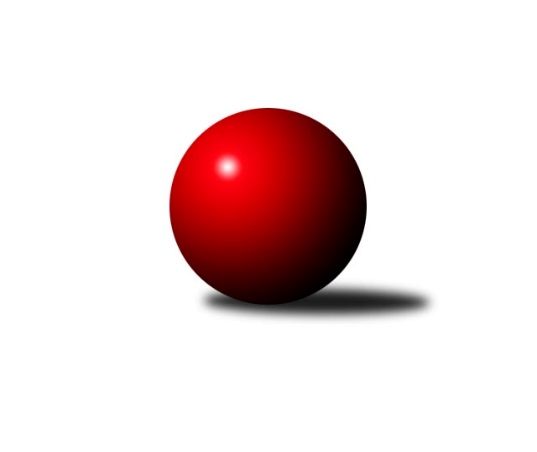 Č.5Ročník 2017/2018	21.10.2017Nejlepšího výkonu v tomto kole: 1597 dosáhlo družstvo: ASK Lovosice BOkresní přebor - skupina B 2017/2018Výsledky 5. kolaSouhrnný přehled výsledků:SKK Bohušovice C	- KO Česká Kamenice B	5:1	1530:1484	3.0:5.0	20.10.TJ Union Děčín	- TJ Kovostroj Děčín C	5:1	1453:1365	6.0:2.0	20.10.SKK Bílina B	- TJ Teplice Letná D	5:1	1483:1296	5.0:3.0	20.10.TJ Kovostroj Děčín B	- TJ Teplice Letná C	4:2	1593:1511	4.0:4.0	20.10.Sokol Ústí n. L. B	- Sokol Roudnice n. L.	2:4	1514:1554	4.0:4.0	20.10.ASK Lovosice B	- Sokol Ústí n. L. C	4:2	1597:1543	5.0:3.0	21.10.Tabulka družstev:	1.	TJ Kovostroj Děčín B	5	4	0	1	22.0 : 8.0 	28.0 : 12.0 	 1580	8	2.	Sokol Ústí n. L. C	5	3	0	2	19.0 : 11.0 	25.0 : 15.0 	 1532	6	3.	TJ Union Děčín	5	3	0	2	17.5 : 12.5 	22.5 : 17.5 	 1538	6	4.	KO Česká Kamenice B	5	3	0	2	15.0 : 15.0 	23.0 : 17.0 	 1508	6	5.	Sokol Roudnice n. L.	5	3	0	2	15.0 : 15.0 	20.5 : 19.5 	 1561	6	6.	TJ Teplice Letná C	5	2	1	2	18.5 : 11.5 	25.0 : 15.0 	 1539	5	7.	SKK Bílina B	5	2	1	2	15.0 : 15.0 	15.0 : 25.0 	 1511	5	8.	TJ Kovostroj Děčín C	5	2	1	2	14.0 : 16.0 	19.0 : 21.0 	 1496	5	9.	SKK Bohušovice C	5	2	1	2	13.0 : 17.0 	15.0 : 25.0 	 1463	5	10.	Sokol Ústí n. L. B	4	1	1	2	12.0 : 12.0 	18.0 : 14.0 	 1520	3	11.	ASK Lovosice B	4	1	1	2	9.0 : 15.0 	14.0 : 18.0 	 1468	3	12.	TJ Teplice Letná D	5	0	0	5	4.0 : 26.0 	7.0 : 33.0 	 1292	0Podrobné výsledky kola:	 SKK Bohušovice C	1530	5:1	1484	KO Česká Kamenice B	Petr, st. Prouza st.	 	 192 	 184 		376 	 1:1 	 348 	 	158 	 190		Libor Hekerle	Sylva Vahalová	 	 183 	 177 		360 	 1:1 	 351 	 	191 	 160		Olga Urbanová	Jiří Martínek	 	 215 	 193 		408 	 1:1 	 389 	 	183 	 206		Karel Beran	Pavel Novák	 	 180 	 206 		386 	 0:2 	 396 	 	189 	 207		Věra Šimečkovározhodčí: Nejlepší výkon utkání: 408 - Jiří Martínek	 TJ Union Děčín	1453	5:1	1365	TJ Kovostroj Děčín C	Václav Dlouhý *1	 	 173 	 178 		351 	 1:1 	 365 	 	188 	 177		Roman Slavík	Milan Pecha st.	 	 191 	 210 		401 	 2:0 	 324 	 	164 	 160		Marie Čiháková *2	Zdeněk Štětka	 	 182 	 181 		363 	 2:0 	 347 	 	176 	 171		Jana Sobotková	Martin Dítě	 	 167 	 171 		338 	 1:1 	 329 	 	175 	 154		Václav Osladilrozhodčí: střídání: *1 od 51. hodu Bohumil Sigmund, *2 od 44. hodu Ladislav HylákNejlepší výkon utkání: 401 - Milan Pecha st.	 SKK Bílina B	1483	5:1	1296	TJ Teplice Letná D	Jiří Fejtek *1	 	 151 	 217 		368 	 1:1 	 313 	 	153 	 160		Sabina Dudešková	Pavel Podhrázský	 	 169 	 151 		320 	 0:2 	 336 	 	181 	 155		Eva Staňková	Josef Šíma	 	 207 	 216 		423 	 2:0 	 315 	 	164 	 151		Jana Němečková	Antonín Švejnoha	 	 195 	 177 		372 	 2:0 	 332 	 	163 	 169		Martin, st. Kubištík st.rozhodčí: střídání: *1 od 51. hodu Tomáš ŠaněkNejlepší výkon utkání: 423 - Josef Šíma	 TJ Kovostroj Děčín B	1593	4:2	1511	TJ Teplice Letná C	Miroslav Rejchrt	 	 214 	 217 		431 	 2:0 	 304 	 	151 	 153		Jindřich Hruška	Emilie Nováková	 	 188 	 205 		393 	 1:1 	 380 	 	192 	 188		Jana Zvěřinová	Jiří Jablonický	 	 171 	 201 		372 	 1:1 	 385 	 	202 	 183		Karel Bouša	Miroslav Bachor	 	 208 	 189 		397 	 0:2 	 442 	 	222 	 220		Jan Brhlík st.rozhodčí: Nejlepší výkon utkání: 442 - Jan Brhlík st.	 Sokol Ústí n. L. B	1514	2:4	1554	Sokol Roudnice n. L.	Josef Růžička	 	 168 	 179 		347 	 0:2 	 440 	 	198 	 242		Michal Bruthans	Milan Wundrawitz	 	 216 	 197 		413 	 2:0 	 374 	 	191 	 183		Ivan Rosa	Eugen Šroff	 	 172 	 196 		368 	 1:1 	 339 	 	176 	 163		Petr Došek	Josef, ml. Krupka ml.	 	 189 	 197 		386 	 1:1 	 401 	 	180 	 221		Jiří Wošrozhodčí: Nejlepší výkon utkání: 440 - Michal Bruthans	 ASK Lovosice B	1597	4:2	1543	Sokol Ústí n. L. C	Petr, st. Zalabák st.	 	 207 	 197 		404 	 1:1 	 414 	 	223 	 191		Viktor Kováč	Pavel Wágner	 	 192 	 181 		373 	 1:1 	 386 	 	175 	 211		Karel Zatočil	Petr, ml. Zalabák ml.	 	 188 	 197 		385 	 1:1 	 378 	 	193 	 185		Jaroslav Kuneš	Zdeněk Šimáček	 	 237 	 198 		435 	 2:0 	 365 	 	184 	 181		Simona Puschovározhodčí: Nejlepší výkon utkání: 435 - Zdeněk ŠimáčekPořadí jednotlivců:	jméno hráče	družstvo	celkem	plné	dorážka	chyby	poměr kuž.	Maximum	1.	Antonín Hrabě 	TJ Kovostroj Děčín B	429.83	289.3	140.5	4.7	3/3	(445)	2.	Jan Brhlík  st.	TJ Teplice Letná C	425.50	286.3	139.2	6.2	3/4	(442)	3.	Václav Dlouhý 	TJ Union Děčín	422.00	290.3	131.7	6.3	3/3	(435)	4.	Věra Šimečková 	KO Česká Kamenice B	421.75	285.8	136.0	3.0	2/3	(450)	5.	Michal Bruthans 	Sokol Roudnice n. L.	418.17	286.8	131.3	6.0	3/4	(440)	6.	Miroslav Rejchrt 	TJ Kovostroj Děčín B	416.50	295.8	120.8	4.3	2/3	(431)	7.	Martin Soukup 	TJ Teplice Letná C	412.50	280.5	132.0	7.5	3/4	(439)	8.	Zdeněk Šimáček 	ASK Lovosice B	412.50	286.0	126.5	9.0	2/2	(435)	9.	Viktor Kováč 	Sokol Ústí n. L. C	411.00	284.4	126.6	6.9	4/4	(446)	10.	Miroslav Bachor 	TJ Kovostroj Děčín B	406.33	278.5	127.8	5.8	2/3	(429)	11.	Miroslav Šaněk 	SKK Bílina B	405.25	275.8	129.5	7.5	2/3	(417)	12.	Karel Beran 	KO Česká Kamenice B	405.17	285.3	119.8	11.0	3/3	(441)	13.	Roman Slavík 	TJ Kovostroj Děčín C	403.17	276.7	126.5	5.0	3/4	(443)	14.	Petr Kumstát 	TJ Union Děčín	400.00	292.0	108.0	8.7	3/3	(427)	15.	Jiří Martínek 	SKK Bohušovice C	399.00	293.8	105.3	8.0	2/3	(408)	16.	Emilie Nováková 	TJ Kovostroj Děčín B	395.50	275.2	120.3	6.3	2/3	(413)	17.	Jiří Woš 	Sokol Roudnice n. L.	395.38	278.3	117.1	6.5	4/4	(437)	18.	Josef Šíma 	SKK Bílina B	394.11	274.3	119.8	9.0	3/3	(435)	19.	Karel Zatočil 	Sokol Ústí n. L. C	390.33	271.3	119.0	8.7	3/4	(410)	20.	Milan Wundrawitz 	Sokol Ústí n. L. B	388.67	276.3	112.3	7.7	3/3	(423)	21.	Tomáš Šaněk 	SKK Bílina B	387.83	273.7	114.2	9.0	3/3	(400)	22.	Jan Klíma 	SKK Bohušovice C	384.50	278.5	106.0	10.5	2/3	(396)	23.	Petr, st. Zalabák  st.	ASK Lovosice B	384.17	270.0	114.2	9.0	2/2	(404)	24.	Eugen Šroff 	Sokol Ústí n. L. B	381.33	279.2	102.2	12.7	3/3	(400)	25.	Jiří Kyral 	Sokol Ústí n. L. C	381.00	271.0	110.0	10.3	3/4	(391)	26.	Jaroslav Kuneš 	Sokol Ústí n. L. C	379.75	284.9	94.9	12.8	4/4	(400)	27.	Josef Růžička 	Sokol Ústí n. L. B	376.17	268.2	108.0	10.7	3/3	(386)	28.	Eva Říhová 	KO Česká Kamenice B	376.00	266.5	109.5	9.0	2/3	(407)	29.	Ivan Rosa 	Sokol Roudnice n. L.	376.00	274.3	101.7	12.3	3/4	(411)	30.	Karel Bouša 	TJ Teplice Letná C	375.25	271.0	104.3	11.0	4/4	(385)	31.	Jana Sobotková 	TJ Kovostroj Děčín C	374.75	259.5	115.3	9.5	4/4	(395)	32.	Petr Došek 	Sokol Roudnice n. L.	374.33	270.3	104.0	10.3	3/4	(398)	33.	Libor Hekerle 	KO Česká Kamenice B	374.00	276.8	97.3	12.8	2/3	(387)	34.	Vladimír Hroněk 	TJ Teplice Letná C	373.67	271.8	101.8	9.0	3/4	(431)	35.	Josef, ml. Krupka  ml.	Sokol Ústí n. L. B	373.33	268.0	105.3	11.3	3/3	(396)	36.	Čestmír Dvořák 	TJ Kovostroj Děčín B	373.00	264.5	108.5	11.5	2/3	(384)	37.	Zdeněk Štětka 	TJ Union Děčín	371.22	270.2	101.0	8.6	3/3	(422)	38.	Petr Gryc 	SKK Bohušovice C	370.25	276.0	94.3	16.3	2/3	(395)	39.	Ivan Čeloud 	SKK Bohušovice C	370.00	258.5	111.5	12.0	2/3	(388)	40.	Olga Urbanová 	KO Česká Kamenice B	368.67	255.0	113.7	12.0	3/3	(395)	41.	Václav Osladil 	TJ Kovostroj Děčín C	368.00	262.3	105.8	11.8	4/4	(393)	42.	Martin Dítě 	TJ Union Děčín	362.50	275.3	87.3	14.0	2/3	(373)	43.	Jiří Jablonický 	TJ Kovostroj Děčín B	362.00	252.5	109.5	9.0	2/3	(372)	44.	Pavel Podhrázský 	SKK Bílina B	360.50	257.3	103.2	11.7	2/3	(378)	45.	Petr, st. Prouza  st.	SKK Bohušovice C	358.83	256.7	102.2	11.8	3/3	(376)	46.	Petr, ml. Zalabák  ml.	ASK Lovosice B	353.17	260.3	92.8	14.3	2/2	(385)	47.	Antonín Švejnoha 	SKK Bílina B	351.00	254.5	96.5	13.5	2/3	(372)	48.	František Končický 	KO Česká Kamenice B	344.67	244.7	100.0	14.3	3/3	(370)	49.	Pavel Klíž 	ASK Lovosice B	341.25	256.3	85.0	16.0	2/2	(388)	50.	Sylva Vahalová 	SKK Bohušovice C	335.00	245.8	89.2	17.2	3/3	(360)	51.	Martin, st. Kubištík  st.	TJ Teplice Letná D	333.00	238.5	94.5	16.8	4/4	(348)	52.	Jana Němečková 	TJ Teplice Letná D	327.75	245.3	82.5	17.3	4/4	(351)	53.	Petr Saksun 	TJ Teplice Letná D	323.67	249.3	74.3	18.0	3/4	(345)	54.	Eva Staňková 	TJ Teplice Letná D	322.50	235.8	86.8	14.3	4/4	(350)		Jana Zvěřinová 	TJ Teplice Letná C	415.00	287.0	128.0	9.5	2/4	(450)		Alois Haluska 	Sokol Roudnice n. L.	411.00	287.0	124.0	6.0	1/4	(411)		Josef Kecher 	Sokol Roudnice n. L.	401.50	283.0	118.5	8.0	2/4	(423)		Milan Pecha  st.	TJ Union Děčín	396.33	273.7	122.7	6.3	1/3	(401)		Roman Exner 	TJ Kovostroj Děčín C	384.75	265.5	119.3	8.8	2/4	(415)		Pavel Novák 	SKK Bohušovice C	378.50	278.5	100.0	9.5	1/3	(386)		Pavel Wágner 	ASK Lovosice B	371.00	260.0	111.0	11.7	1/2	(407)		Mirka Bednářová 	TJ Kovostroj Děčín C	368.50	276.0	92.5	16.0	2/4	(374)		Simona Puschová 	Sokol Ústí n. L. C	344.50	250.0	94.5	13.8	2/4	(365)		Jiří Fejtek 	SKK Bílina B	344.00	249.0	95.0	15.0	1/3	(344)		Michal Joukl 	Sokol Ústí n. L. C	342.00	249.0	93.0	16.0	1/4	(342)		Jiří Houdek 	TJ Kovostroj Děčín C	340.00	264.0	76.0	18.0	1/4	(340)		Markéta Matějáková 	TJ Teplice Letná D	326.00	240.5	85.5	16.5	1/4	(329)		Anna Kronďáková 	KO Česká Kamenice B	326.00	246.0	80.0	21.0	1/3	(326)		Sabina Dudešková 	TJ Teplice Letná D	315.50	219.5	96.0	19.0	2/4	(335)		Jaroslav Zíval 	TJ Kovostroj Děčín B	315.00	237.0	78.0	25.0	1/3	(315)		Jindřich Hruška 	TJ Teplice Letná C	299.50	221.5	78.0	17.5	2/4	(304)Sportovně technické informace:Starty náhradníků:registrační číslo	jméno a příjmení 	datum startu 	družstvo	číslo startu4059	Michal Bruthans	20.10.2017	Sokol Roudnice n. L.	5x1859	Olga Urbanová	20.10.2017	KO Česká Kamenice B	3x4275	Pavel Wágner	21.10.2017	ASK Lovosice B	3x20045	Viktor Kováč	21.10.2017	Sokol Ústí n. L. C	5x4409	Miroslav Bachor	20.10.2017	TJ Kovostroj Děčín B	4x11527	Věra Šimečková	20.10.2017	KO Česká Kamenice B	3x2191	Karel Bouša	20.10.2017	TJ Teplice Letná C	4x22529	Tomáš Šaněk	20.10.2017	SKK Bílina B	5x4644	Zdeněk Šimáček	21.10.2017	ASK Lovosice B	2x21611	Jan Brhlík st.	20.10.2017	TJ Teplice Letná C	4x24588	Karel Beran	20.10.2017	KO Česká Kamenice B	5x24298	Petr Zalabák st.	21.10.2017	ASK Lovosice B	4x14671	Milan Wundrawitz	20.10.2017	Sokol Ústí n. L. B	4x14668	Roman Slavík	20.10.2017	TJ Kovostroj Děčín C	4x3887	Jaroslav Kuneš	21.10.2017	Sokol Ústí n. L. C	5x
Hráči dopsaní na soupisku:registrační číslo	jméno a příjmení 	datum startu 	družstvo	Program dalšího kola:6. kolo26.10.2017	čt	17:00	Sokol Ústí n. L. B - ASK Lovosice B (dohrávka z 4. kola)	26.10.2017	čt	17:00	KO Česká Kamenice B - SKK Bílina B	27.10.2017	pá	17:00	Sokol Roudnice n. L. - ASK Lovosice B	27.10.2017	pá	17:00	TJ Kovostroj Děčín C - SKK Bohušovice C	27.10.2017	pá	17:00	Sokol Ústí n. L. C - TJ Union Děčín	28.10.2017	so	16:00	TJ Teplice Letná C - Sokol Ústí n. L. B	28.10.2017	so	16:00	TJ Teplice Letná D - TJ Kovostroj Děčín B	Nejlepší šestka kola - absolutněNejlepší šestka kola - absolutněNejlepší šestka kola - absolutněNejlepší šestka kola - absolutněNejlepší šestka kola - dle průměru kuželenNejlepší šestka kola - dle průměru kuželenNejlepší šestka kola - dle průměru kuželenNejlepší šestka kola - dle průměru kuželenNejlepší šestka kola - dle průměru kuželenPočetJménoNázev týmuVýkonPočetJménoNázev týmuPrůměr (%)Výkon2xJan Brhlík st.Teplice C4423xMichal BruthansRoudnice116.634402xMichal BruthansRoudnice4402xJan Brhlík st.Teplice C114.134421xZdeněk ŠimáčekLovosice B4351xZdeněk ŠimáčekLovosice B114.134351xMiroslav RejchrtKovostroj B4311xMiroslav RejchrtKovostroj B111.294313xJosef ŠímaBílina B4231xMilan Pecha st.Union Děčín110.044012xViktor KováčSok. Ústí C4142xMilan WundrawitzSok. Ústí B109.47413